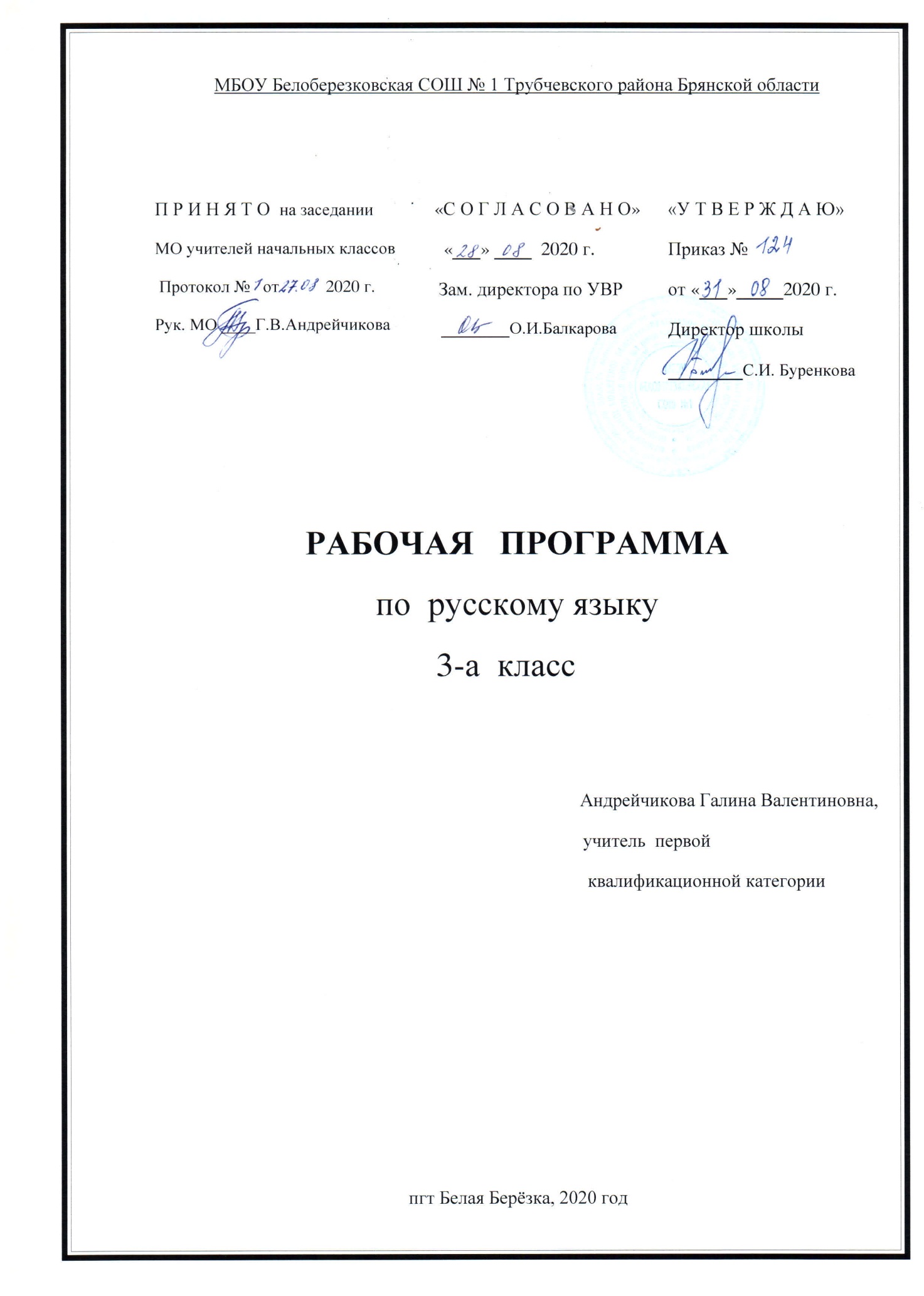 Пояснительная запискаРабочая программа по русскому языку для 3 класса разработана в соответствии с Положением о порядке разработки и утверждения рабочей программы по учебным предметам, курсам, модулям в соответствии с ФГОС НОО МБОУ Белоберезковская СОШ №1 и на основании Основной образовательной программы начального общего образования МБОУ Белоберезковская СОШ №1.Планируемые результаты освоения предмета «Русский язык»Личностные результатыпредставление о своей гражданской идентичности в форме осознания «Я» как гражданина России;осознание своей этнической и национальной принадлежности;развитие чувства любви и гордости к Родине, его народу, истории, культуре;развитие чувства любви и уважения к русскому языку как великому ценностному достоянию русского народа; осознание себя носителем этого языка;становление внутренней позиции школьника на уровне положительного отношения к школе, изучению русского языка, понимания необходимости учения;становление элементов коммуникативного, социального и учебно-познавательного мотивов изучения русского языка;развитие интереса к познанию русского языка, языковой деятельности; интерес к чтению и читательской деятельности;формирование мотивации к творческому труду (в проектной деятельности, к созданию собственных информационных объектов и др.);развитие способности к самооценке на основе критерия успешности учебной деятельности; ориентация на понимание причин успеха и неуспеха в учебной деятельности по языку;ориентация на развитие целостного, социально ориентированного взгляда на мир в его органичном единстве и разнообразии природы, народов, культур, религий;развитие этических чувств (доброжелательность, сочувствие, сопереживание, отзывчивость, совесть и др.); понимание чувств одноклассников, собеседников; сочувствовать другим людям, сопереживать (в радости, горе и др.).понимание нравственного содержания собственных поступков и поступков окружающих людей; ориентация в поведении на принятые моральные и этические нормы;.осознание ответственности за свои поступки, ответственности за произнесённую в общении речь;осознавать свои эмоции и чувства, контролировать их; определять эмоции собеседников, сочувствовать другим людям, сопереживать чувства радости и горя;развитие чувства прекрасного и эстетических чувств через выразительные возможности языка, анализ пейзажных зарисовок и репродукций картин и др.;ориентация на развитие навыков сотрудничества с учителем, взрослыми, сверстниками в процессе выполнения совместной деятельности на уроке и вне урока;представление о здоровом образе жизни, бережном отношении к материальным ценностям.Метапредметные результатыРегулятивные УУДпринимать и сохранять цель и учебную задачу; в сотрудничестве с учителем ставить новые учебные задачи;овладевать способами решения учебной задачи, выбирать один из них для решения учебной задачи, представленной на наглядно-образном, словесно-образном и словесно-логическом уровнях; проявлять познавательную инициативу;планировать (в сотрудничестве с учителем и самостоятельно) свои действия для решения задачи;учитывать правило (алгоритм) в планировании и контроле способа решения;выполнять действия по намеченному плану, а также по инструкциям, содержащимся в источниках информации (в заданиях учебника, справочном материале учебника — в памятках);выполнять учебные действия в материализованной, громкоречевой и умственной форме;контролировать процесс и результаты своей деятельности с учебным материалом, вносить необходимые коррективы;оценивать свои достижения, определять трудности, осознавать причины успеха и неуспеха и способы преодоления трудностей;адекватно воспринимать оценку своей работы учителями, товарищами, другими лицами.Познавательные УУДосознавать познавательную задачу, решать её (под руководством учителя или самостоятельно);самостоятельно находить в учебнике, учебных пособиях и учебной справочной литературе (с использованием ресурсов библиотек и Интернета) необходимую информацию и использовать её для выполнения учебных заданий;понимать информацию, представленную в изобразительной, графической форме; переводить её в словесную форму;использовать такие виды чтения, как ознакомительное, изучающее, поисковое; осознавать цель чтения;воспринимать смысл читаемых текстов, выделять существенную информацию из текстов разных видов (художественного и познавательного); передавать устно или письменно содержание текста;анализировать и оценивать содержание, языковые особенности и структуру текста, определять место и роль иллюстративного ряда в тексте;осознанно строить речевое высказывание в устной и письменной форме; выступать перед аудиторией одноклассников с небольшими сообщениями, используя иллюстративный материал (плакаты, презентацию);использовать знаково-символические средства (в том числе модели, схемы, таблицы) для решения учебных и практических задач; создавать и преобразовывать модели и схемы для решения лингвистических задач;пользоваться словарями и справочным материалом учебника;анализировать изучаемые языковые объекты с выделением их существенных и несущественных признаков;осуществлять синтез как составление целого из их частей;овладевать общими способами решения конкретных лингвистических задач;ориентироваться на возможность решения отдельных лингвистических задач разными способами; выбирать наиболее эффективный способ решения лингвистической задачи;находить языковые примеры для иллюстрации изучаемых языковых понятий;осуществлять анализ, синтез, сравнение, сопоставление, классификацию, обобщение языкового материала как по заданным критериям, так и по самостоятельно выделенным основаниям;осуществлять подведение фактов языка под понятие на основе выделения комплекса существенных признаков и их синтеза;осуществлять аналогии между изучаемым предметом и собственным опытом;составлять простейшие инструкции, определяющие последовательность действий при решении лингвистической задачи;строить несложные рассуждения, устанавливать причинно-следственные связи, делать выводы, формулировать их.Коммуникативные УУДвыражать свои мысли и чувства в устной и письменной форме, ориентируясь на задачи и ситуацию общения, соблюдая нормы литературного языка и нормы «хорошей» речи (ясность, точность, содержательность, последовательность выражения мысли и др.);ориентироваться на позицию партнёра в общении и взаимодействии;адекватно использовать речевые средства для решения различных коммуникативных задач; понимать зависимость характера речи от задач и ситуации общения;участвовать в диалоге, общей беседе, совместной деятельности (в парах и группах), договариваться с партнёрами о способах решения учебной задачи, приходить к общему решению, осуществлять взаимоконтроль;задавать вопросы, необходимые для организации собственной деятельности и сотрудничества с партнёром;контролировать действия партнёра, оказывать в сотрудничестве необходимую помощь;учитывать разные мнения и интересы и высказывать своё собственное мнение (позицию), аргументировать его;оценивать мысли, советы, предложения других людей, принимать их во внимание и пытаться учитывать в своей деятельности;строить монологическое высказывание с учётом поставленной коммуникативной задачи;применять приобретённые коммуникативные умения в практике свободного общения.Предметные результатыОбщие предметные результаты освоения программыосознание значимости русского языка как государственного языка нашей страны, Российской Федерации, языка межнационального общения;представление о языке как об основном средстве человеческого общения и явлении национальной культуры, о роли родного языка в жизни человека и общества;формирование позитивного эмоционально-оценочного отношения к русскому языку, понимание значимости хорошего владения русским языком, стремления к его грамотному использованию;понимание значимости правильной и «хорошей» устной и письменной речи как показателя общей культуры человека; проявление собственного уровня культуры;приобретение опыта ориентироваться в целях, задачах, средствах и условиях общения, выбирать адекватные языковые средства для решения коммуникативных задач;овладение изучаемыми нормами русского языка (орфоэпические, лексические, грамматические, орфографические, пунктуационные), правилами культуры речевого поведения (в объёме курса); использование этих норм для успешного решения коммуникативных задач в ситуациях учебной языковой деятельности и бытового общения; формирование сознательного отношения к качеству своей речи, контроля за ней;овладение основными понятиями и правилами (в объёме изучаемого курса) из области фонетики, графики, лексики, морфемики, грамматики, орфографии, а также умениями находить, опознавать, характеризовать, сравнивать, классифицировать основные единицы языка (звуки, буквы, слова, предложения, тексты); использовать эти знания и умения для решения познавательных, практических и коммуникативных задач;овладение основами грамотного письма (в объёме изучаемого курса), основными орфографическими и пунктуационными умениями; применение правил орфографии и пунктуации в процессе выполнения письменных работ.          Для достижения планируемых результатов освоения учебного предмета «Русский язык 3 класс» используется УМК «Школа России»:1. Рабочая программа В.П. Канакиной, В.Г.Горецкого «Русский язык» 3 класс,М., Просвещение, 2011 г.2.Учебник  В.П. Канакиной, В.Г. Горецкого «Русский язык» 3 класс (с приложением на CD-диске) - М. «Просвещение», 2014 г.;  3. Рабочая тетрадь на печатной основе В.П. Канакиной  «Русский язык» 3 класс в 2-х частях - М. «Просвещение», 2014 г.4.Поурочные разработки по русскому языку О.И.Дмитриевой, М., Вако, 2014 г.5.Контрольно-измерительные материалы,  составитель О.Н.Крылова  «Русский язык 3 класс», М., «Экзамен», 2015 г.       Содержание рабочей программы полностью соответствует содержанию примерной программы учебного предмета, рекомендованной Минобрнауки России и авторской программы В.П.Канакиной, В.Г.Горецкого «Русский язык».     Рабочая программа по русскому языку рассчитана на 170 часов в год (5 часов в неделю).Содержание учебного предмета «Русский язык»Язык и речь (2 часа)Виды речи. Речь, её назначение. Речь — отражение культуры человека.Язык, его назначение и его выбор в соответствии с целями и условиями общения.Формирование представлений о языке как основе национального самосознания.Текст, предложение, словосочетание (14 часов)Признаки текста: смысловая связь предложений в тексте, законченность, тема, основная мысль.Построение текста: вступление, основная часть, заключение.Типы текстов: повествование, описание, рассуждение. Предложения по цели высказывания (повествовательные, вопросительные, побудительные) и по интонации (восклицательные и невосклицательные)Знаки препинания в конце предложений. Подлежащее и сказуемое — главные члены предложения. Второстепенные члены. Связь слов в предложении. Распространенные и нераспространенные предложения. Словосочетание. Связь слов в словосочетании. Главное и зависимое слово в словосочетании.Для реализации этого содержания  учащиеся должны:Знать:- типы текстов по цели высказывания и интонации-  члены предложения: главные (подлежащее и сказуемое) и второстепенные;Уметь:определять тему и основную мысль текста;делить текст на части, соблюдать красную строку;устанавливать связь между частями текста;устанавливать связь между предложениями в каждой части текста;озаглавливать текст с опорой на тему или его основную мысль;устанавливать по вопросам связь между словами в предложении, вычленять словосочетания;распознавать главное и зависимое слово в словосочетании;производить синтаксический разбор предложений: определять их вид по цели высказывания и по интонации, выделять главные и второстепенные члены предложения, устанавливать связь между ними по вопросам;Развитие речи.устанавливать связь по смыслу между частями текста (восстанавливать деформированный повествовательный текст из трех частей);писать изложение (по вопросам) текста из 30—45 слов;составлять и записывать текст из 3—5 предложений на заданную тему или по наблюдениям, по ситуации;употреблять при записи текста красную строку;интонационно правильно произносить предложения.Контроль:контрольный работа – 1 час;изложение – 1 час.Слово в языке и речи (19 часов) Слово и его лексическое значение. Однозначные и многозначные слова. Прямое и переносное значение слов. Синонимы. Антонимы. Омонимы (общее представление). Словосочетание как сложное название предмета. Устойчивые сочетания слов (фразеологизмы) (общее представление). Упражнение в распознавании изученных лексических групп слов в речи, выборе наиболее точного слова для выражения мысли. Работа со словарями учебника.Имя существительное, местоимение, имя прилагательное, глагол. Имя числительное как часть речи (общее представление). Слово и слог. Гласные звуки. Буквы, обозначающие гласные звуки. Правописание слов с безударными гласными в корне слова и ударными гласными после шипящих. Согласные звуки. Буквы, обозначающие согласные звуки. Правописание слов с парным по глухости-звонкости согласным звуком в корне слова. Мягкий знак (Ь) как показатель мягкости согласного звука. Разделительный (Ь) мягкий знак. Упражнение в правописании слов с изученными орфограммами. Перенос слов.                                                                                                                                                   Развитие речи.Подробное изложение с языковым анализом текста.Контроль:контрольная работа  – 1 час;изложение – 2 часа;проект «Рассказ о слове» - 1 час.Состав слова (16 часов).Основа и окончание слова. Общее понятие о значимых частях слова — корне, приставке, суффиксе, окончании. Наблюдения над изменением формы слова с помощью окончаний и образованием слов с помощью приставок и суффиксов. Однокоренные слова и формы одного и того же слова (сопоставление). Приставка как значимая часть слова. Правописание гласных и согласных в приставках о-, об-(обо-), от- (ото-), до-, по-, под- (подо-), про-, за-, на-, над-, в- (во-), с- (со-), вы-, пере-.Знать:части слова: корень, окончание, приставку, суффикс;Уметь:производить разбор слов по составу: находить окончание, выделять корень, приставку, суффикс, основу;подбирать однокоренные слова разных частей речи;правильно писать гласные и со согласные в приставках.Развитие речи.интонационно правильно произносить предложения.Контроль.контрольная работа – 1 часа;изложение – 1 час;сочинение – 1 час.проект – 1 час.Правописание частей слова (29 ч)Распознавание орфограмм в разных частях слова и особенности проверки их написания. Способы проверки орфограмм в корне слова (сопоставление). Правописание парных звонких и глухих согласных. Распознавание орфограмм в разных частях слова и особенности проверки их написания. Способы проверки орфограмм в корне слова (сопоставление). Правописание проверяемых и непроверяемых безударных гласных в корне слова. Чередование согласных в корне слова: пеку— печь, лицо — личный, бег — бежать, верх — вершина, вязать — вяжет и др. Распознавание орфограмм в разных частях слова и особенности проверки их написания. Способы проверки орфограмм в корне слова (сопоставление). Правописание непроизносимых согласных в корне слова.Знать:правила проверки корневых орфограмм;Уметь:правильно писать слова с корневыми орфограммами: парная согласная, безударная гласная, непроизносимая согласная;писать слова с разделительным Ъ;Развитие речи.интонационно правильно произносить предложения.Контроль.контрольная работа – 2 часа;изложение – 2 часа;сочинение – 1 час.проект - 1 час. Части речи (76 часов).Общее знакомство с частями речи (имя существительное, имя прилагательное, глагол, местоимение, предлоги). Имя существительное как часть речи: общее значение, вопросы, роль в предложении. Имена существительные одушевленные и неодушевленные. Имена существительные собственные и нарицательные. Заглавная буква в собственных именах существительных. Род имен существительных. Правописание безударных гласных в родовых окончаниях Склонение имен существительных с ударными окончаниями в единственном числе. Распознавание падежей. Ь после шипящих на конце имен существительных женского рода (речь, вещь, рожь, мышь) и его отсутствие на конце имен существительных мужского рода (товарищ, мяч). Имена существительные, которые употребляются только в единственном числе (молоко, молодёжь) или только во множественном числе (очки, ножницы). Имя прилагательное как часть речи: общее значение, вопросы, роль в предложении. Имена прилагательные, близкие и противоположные по смыслу. Употребление в речи прилагательных-антонимов. Изменение имен прилагательных по родам и числам при сочетании с именами существительными. Правописание окончаний -ий, -ый, -ая, -яя, -ое, -ее, -ие, -ые. Глагол как часть речи: общее значение, вопросы, роль в предложении. Начальная форма. Глаголы совершенного и несовершенного вида (ознакомление без термина). Изменение глаголов по числам и временам. Настоящее, прошедшее, будущее время. Окончания глаголов в прошедшем времени. Правописание не с глаголами. Глаголы, близкие и противоположные по смыслу (антонимы и синонимы). Выбор наиболее точного глагола для выражения мысли. Многозначность глаголов. Употребление глаголов в прямом и переносном значении.Знать:части речи: имя существительное, имя прилагательное, глагол, предлог;Уметь:-распознавать части речи, их грамматические признаки (род, число, падеж имен существительных, род и число имен прилагательных, время и число глаголов);изменять имена существительные по числам;склонять в единственном числе имена существительные с ударными окончаниями;изменять имя прилагательное по родам и числам в соответствии с родом и числом существительного;изменять глагол по временам(простые случаи) и в прошедшем времени — по
родам.Контроль:контрольная работа –  4 часа;изложение – 5 часов;сочинение – 4 часа;проект – 3 часа.Повторение изученного за год (14 часов).Текст и предложение. Повествовательные, побудительные, вопросительные предложения. Состав слова. Правописание звонких, глухих, непроизносимых, двойных согласных, безударных гласных в корне слова. Разделительные ъ и ь. Части речи: имя существительное, имя прилагательное, глагол. К концу третьего класса обучающиеся должны знать:части слова: корень, окончание, приставку, суффикс;части речи: имя существительное, имя прилагательное, глагол, предлог;члены предложения: главные (подлежащее и сказуемое) и второстепенные;слова с непроверяемыми написаниями: автобус, адрес, аллея, аптека, библиотека, болото, ботинки, вагон, валенки, вдруг, вместе, вокруг, воскресенье, восток, вчера, герой, горох, декабрь, дорога, до свидания, жёлтый, животное, завтра, завтрак, запад, завод, земляника, картина, картофель, квартира, килограмм, коллектив, комбайн, комбайнер, комната, компот, корабль, космонавт, космос, Красная площадь, Кремль, кровать, лагерь, лестница, магазин, малина, месяц, метро, молоток, морковь, ноябрь, обед, овёс, овощ, огород, огурец, однажды, октябрь, орех, осина, отец, памятник, песок, пловец, победа, погода, помидор, понедельник, потом, праздник, пшеница, пятница, ракета, рассказ, расстояние, растение, революция, рисунок, сахар, север, сегодня, сентябрь, совет, солдат, соловей, солома, столица, тарелка, топор, трактор, трамвай, ужин, улица, февраль, хоккей, хороший, чёрный, четверг, чувство, яблоко, яблоня, январь. Уметь:грамотно и каллиграфически правильно списывать и писать под диктовку текст (55—65 слов), включающий изученные орфограммы (безударные гласные, проверяемые ударением; безударные гласные, не проверяемые ударением; звонкие и глухие согласные, разделительные ъ и ь, непроизносимые согласные, ьпосле шипящих на конце имен существительных женского рода, не с глаголами, раздельное написание предлогов со словами) и знаки препинания в конце предложения (точка, вопросительный и восклицательный знаки);производить разбор слов по составу: находить окончание, выделять корень, приставку, суффикс;подбирать однокоренные слова разных частей речи;распознавать части речи, их грамматические признаки (род, число, падеж имен существительных, род и число имен прилагательных, время и число глаголов);изменять имена существительные по числам;склонять в единственном числе имена существительные с ударными окончаниями;изменять имя прилагательное по родам и числам в соответствии с родом и числом существительного;изменять глагол по временам (простые случаи) и в прошедшем времени — по родам;распознавать и употреблять в тексте синонимы, антонимы;устанавливать по вопросам связь между словами в предложении, вычленять словосочетания;распознавать главное и зависимое слово в словосочетании;производить синтаксический разбор предложений: определять их вид по цели высказывания и по интонации, выделять главные и второстепенные члены предложения, устанавливать связь между ними по вопросам;интонационно правильно произносить предложения; писать изложение в 60—75 слов по коллективно (или самостоятельно) составленному плану;определять тему и основную мысль текста;делить текст на части, соблюдать красную строку;устанавливать связь между частями текста;устанавливать связь между предложениями в каждой части текста;озаглавливать текст с опорой на тему или его основную мысль;распознавать текст — повествование, описание, рассуждение;писать (после предварительной подготовки) сочинение повествовательного характера по сюжетной картинке, личным наблюдениям;составлять устный ответ-рассуждение.Использовать приобретённые знания и умения в практической деятельности и повседневной жизни для:адекватного восприятия звучащей речи (высказывания взрослых и сверстников, детских радиопередач, аудиозаписей и др.);работы со словарём (алфавит);соблюдения орфоэпических норм;создания в устной и письменной форме несложных текстов по интересующей младшего школьника тематике;овладения нормами русского речевого этикета в ситуациях повседневного общения (приветствие, прощание, благодарность, поздравительная открытка, письмо другу).